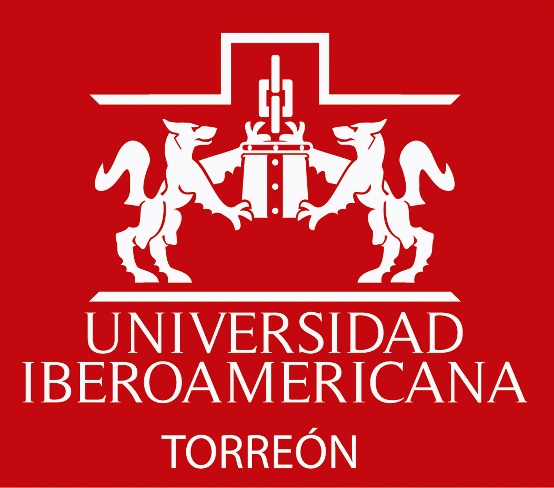 DIRECCIÓN INVESTIGACIÓN INSTITUCIONALPROTOCOLO DE INVESTIGACIÓN(Formato)Instrucciones de llenadoDescribir detalladamente el protocolo de investigación. Al finalizar, guardar el documento y enviarlo al Centro de Investigación Institucional (centro.investigacion@iberotorreon.edu) para su revisión. Este documento se archivará como parte de su expediente de investigación.DEL PROYECTOTítulo: Descriptores o palabras clave:  Tipo de investigación: Línea Ibero de generación y aplicación del conocimiento en la que se inscribe el proyecto (ver el detalle de las Líneas en el Anexo 1): Cuerpo académico (si aplica): Fecha: DE LA INVESTIGADORA O DEL INVESTIGADOR RESPONSABLENombre completo: Dirección de adscripción: Departamento de adscripción (sólo para personal DGA): Tipo de jornada laboral: Grado máximo de estudios: 	Miembro del Sistema Nacional de Investigadores (SNI): Nivel en el SNI (si aplica): Horas que solicita: DEL EQUIPO ASOCIADONombre completo: Institución de adscripción: Dirección de adscripción (sólo para personal Ibero Torreón): Departamento de adscripción (sólo para personal DGA): Tipo de jornada laboral (sólo para personal Ibero Torreón): Grado máximo de estudios:  Miembro del Sistema Nacional de Investigadores (SNI): Nivel en el SNI (si aplica): Horas que solicita (sólo para académica/o de tiempo Ibero Torreón): DEL ALUMNADO PARTICIPANTENombre completo: Nivel de estudios que cursa: Programa académico de inscripción: Institución de adscripción: DE LOS RECURSOS NECESARIOS PARA LA INVESTIGACIÓNCosto total del proyecto: Organizaciones que financian o pueden financiar el proyecto (si es el caso, especificar la convocatoria): DE LA INVESTIGACIÓNDescripción de la propuesta                                                                          Resumen (extensión máxima de 1,500 caracteres con espacios).                                       Impacto del estudioSeñalar el aporte del proyecto para generar o aplicar un conocimiento que contribuya a la solución de problemas (extensión máxima de 3,500 caracteres con espacios).ObjetivosAsegurar que sean viables, claros, concretos y factibles, de acuerdo con el problema y la metodología (extensión máxima de 1,500 caracteres con espacios). Marco teóricoPresentar la(s) perspectiva(s) teórica(s) desde donde se interpreta el fenómeno (extensión máxima de 5,000 caracteres con espacios).MetodologíaDescribir los métodos y las técnicas, asegurando su claridad, pertinencia, consistencia, validez y confiabilidad con relación a los objetivos (extensión máxima de 4,500 caracteres con espacios).ReferenciasMencionar el formato (APA, Chicago, Harvard, MLA) y utilizarlo para construir las referencias (extensión máxima de 4,500 caracteres con espacios).Consideraciones éticasSi es el caso, detallar el tratamiento ético de la información y/o de las personas que participan en el estudio (extensión máxima de 1,500 caracteres con espacios).Integración del proyecto en el plan de trabajo del Cuerpo AcadémicoSi es el caso, indicar la integración del proyecto al plan de trabajo del Cuerpo Académico (extensión máxima de 1,500 caracteres con espacios).Divulgación del proyectoMencionar todas las modalidades comprometidas: por ejemplo: ponencias, entrevistas en medios, artículos en revistas arbitradas, conferencias, exposición de resultados ante audiencias vinculadas a ellos (extensión máxima de 1,000 caracteres con espacios). Producto(s) comprometido(s)Marcar todos los que apliquen:  Artículo científico. Asesoría especializada desde el proyecto de investigación.  Capítulo de libro. Certificado de registro de un nuevo producto.  Desarrollo tecnológico o de software. Documental o maqueta, basado en una investigación formal. Investigación de mercado.  Investigación de problemas educativos al interior de la Universidad Investigación que impacta en la formación de recursos humanos (a través de la dirección de tesis, la coordinación de un proyecto del Área de Síntesis y Evaluación, o el diseño de un programa académico). Libro.  Patente. Productos de diseño basados en una investigación formal. Propuesta de política pública.  Tesis o tesina. cronograma de actividadesRegistrar las actividades del proyecto, indicando con una “X” los meses que durará cada una de ellas.  PresupuestoDetallar los recursos económicos necesarios para realizar la investigación, mismos que deberán obtenerse de fuentes externas (por ejemplo, organizaciones o instituciones, a través de convocatorias o solicitudes). ¡Gracias por su esfuerzo, dedicación y tiempo                                                  para integrar este protocolo! Anexo 1Líneas de generación y aplicación del conocimientoAprobadas el 30 de septiembre de 2019 en la sesión 459 del Comité Académico de Departamentos y publicadas en Comunicación Oficial 213 (octubre de 2019).Competitividad regional y calidad de vida.Para incidir en la creación y consolidación de empresas de clase mundial, asociaciones y organizaciones; la construcción y mantenimiento de infraestructura adecuada; y la generación de empleos que promuevan el bienestar de la persona, de su familia y de la comunidad. Sus áreas de interés son: • Emprendimiento para la realidad actual. • Infraestructura urbana, educativa, tecnológica e industrial. • Desarrollo integral en el trabajo (salarios, capacitación y satisfacción). • Administración Pública municipal. • Relación comercial con los Estados Unidos de América. Sostenibilidad económica.Para incidir en las decisiones sobre la vocación económica regional, en el ejercicio de la transparencia en el gasto público, y en la diversificación de las actividades productivas. Sus áreas de interés son: • Visión económica en el mediano y largo plazos. • Recursos públicos y buen gobierno. • Horizonte ampliado con alternativas productivas. • Datos abiertos y acceso a la información pública. Promoción de la ciudadanía y de la convivencia intercultural.Para incidir en la construcción de una identidad regional, la reparación del tejido social, la inclusión social de los grupos vulnerables, y la atención a problemas significativos en la salud física y mental. Sus áreas de interés son: • Historia, patrimonio e identidad laguneros. • Tejido social desde la convivencia pacífica y la realización integral. • “Nadie fuera” (adultos mayores, jóvenes, mujeres, niñas y niños, y personas con capacidades diferentes). • Promoción y recuperación de una base saludable para vivir (obesidad, educación, adicciones y suicidio). • Género y diversidad sexual (feminicidios, y comunidad LGBT). • Derechos Humanos. • Alimentos y alimentación. • Desarrollo comunitario: reparación de la integración social en comunidades dañadas y procesos para la solución de conflictos. • Personas migrantes. • Participación ciudadana. Desarrollo tecnológico y sostenibilidad ambiental.Para incidir en el cuidado integral del medio ambiente, mediante el aprovechamiento de la energía solar, el manejo eficiente del recurso hídrico, el desarrollo de materiales y procesos sustentables, y la administración ecológica de la vida urbana. Sus áreas de interés son: • Energías renovables y calidad ambiental. • Gestión integral del agua. • Biotecnología. • Ciudades sustentables (movilidad, desarrollo y calidad de vida). PARTIDAUnidadesCosto unitarioTotalApoyos académicosLibros y revistasSoftwareSuscripciones y cuotasFolletos y publicacionesViáticosTransporteAlimentaciónHospedajeServicios profesionalesHonorariosGastos de oficinaPapel, tóner, fotocopias.Mensajería y paqueteríaReuniones de trabajoCafeteríaTransporteReconocimientosEquipos